Publicado en Madrid el 15/06/2018 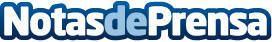 Eventos como el Mundial de Fútbol pueden ser beneficiosos para la salud controlando las emocionesAlgunos estudios afirman que los eventos deportivos, y también de otras clases, consiguen liberar hormonas que producen bienestar, aunque hay que saber cómo disfrutarlosDatos de contacto:Eduardo 676 12 17 77Nota de prensa publicada en: https://www.notasdeprensa.es/eventos-como-el-mundial-de-futbol-pueden-ser Categorias: Nacional Fútbol Sociedad Entretenimiento Medicina alternativa http://www.notasdeprensa.es